МУНИЦИПАЛЬНОЕ БЮДЖЕТНОЕ ОБЩЕОБРАЗОВАТЕЛЬНОЕ УЧРЕЖДЕНИЕ СРЕДНЯЯ ОБЩЕОБРАЗОВАТЕЛЬНАЯ ШКОЛА № 2 г.Канска           ВЫПИСКА ИЗ ПРИКАЗА                 01.07.2021г.                                           №  71  д                              г.КанскО зачислении в 1й классна 2021-2022 учебный годПРИКАЗЫВАЮ:Зачислить в 1й класс муниципального бюджетного общеобразовательного учреждения среднюю общеобразовательную школу № 2 г.Канска на 2021-2022 учебный год: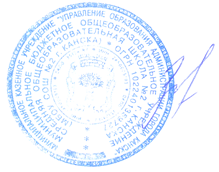 Директор школы				И.Е.Злобина